Об утверждении перечня управляющих организацийдля управления многоквартирными домами, в отношениикоторых собственниками помещений в многоквартирном доме невыбран способ управления таким домом или выбранный способуправления не реализован, не определена управляющая организацияВ соответствии с частью 17 статьи 161 Жилищного Кодекса Российской Федерации, пунктом 2 постановления Правительства Российской Федерации 21.12.2018 № 1616 «Об утверждении правил определения управляющей организации для управления многоквартирным домом, в отношении которого собственниками помещений в многоквартирном доме не выбран способ управления таким домом или выбранный способ управления не реализован, не определена управляющая организация» администрация Цивильского муниципального округа Чувашской РеспубликиПОСТАНОВЛЯЕТ: 1. Утвердить перечень управляющих организаций для управления многоквартирными домами, расположенными на территории Цивильского муниципального округа Чувашской Республики в отношении которых собственниками помещений в многоквартирном доме не выбран способ управления таким домом или выбранный способ управления не реализован, не определена управляющая организация согласно приложению.2. Настоящее постановление вступает в силу после его официального опубликования (обнародования).3. Разместить на официальном сайте администрации Цивильского муниципального округа.4. Контроль за исполнением настоящего постановления возложить на Первого заместителя главы - начальника Управления по благоустройству и развитию территорий администрации Цивильского муниципального округа.Глава Цивильского муниципального округа 					                                   А.В. ИвановПриложение к постановлению администрации Цивильского муниципального округа от 13.12.2023 г. № 1737Перечень управляющих организаций для управления многоквартирными домами, расположенными на территории Цивильского муниципального округа, в отношении которых собственниками помещений в многоквартирном доме не выбран способ управления таким домом или выбранный способ управления не реализован, не определена управляющая организацияСОГЛАСОВАНО:Первый заместитель главы – начальник Управления по благоустройству и развитию территорий администрации Цивильского муниципального округа________________________/С.П.Матвеев«13» декабря  2023 годаНачальник отдела дорожного хозяйства и жилищно-коммунального хозяйства Цивильского муниципального округа______________________________/Д.В.Якимов«13» декабря  2023 годаГлавный специалист – эксперт сектора правового обеспечения администрации Цивильского муниципального округа______________________________/Н.С.Терентьева«13» декабря  2023 годаГлавный специалист-эксперт отдела дорожного хозяйства и ЖКХ Цивильского муниципального округа______________________________/К.В.Андреева«13» декабря  2023 годаЧĂВАШ РЕСПУБЛИКИ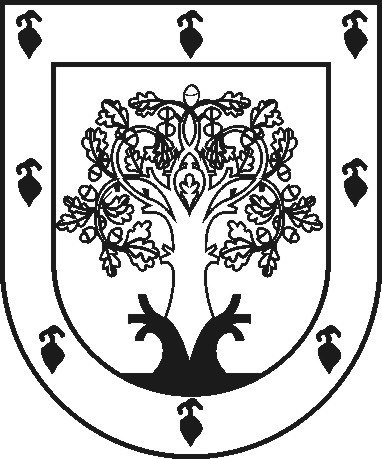 ЧУВАШСКАЯ РЕСПУБЛИКАÇĚРПӲМУНИЦИПАЛЛĂ ОКРУГĔНАДМИНИСТРАЦИЙĚЙЫШĂНУ2023 ç. раштав 13 -мӗшӗ 1737 №Çěрпÿ хулиАДМИНИСТРАЦИЯ ЦИВИЛЬСКОГО МУНИЦИПАЛЬНОГО ОКРУГАПОСТАНОВЛЕНИЕ13 декабря 2023 г. № 1737город Цивильск№ п/пНаименование управляющей организацииИНН/ОГРНАдресКоличество МКД в управленииНомер лицензии1. ООО «Управляющая компания Мастер»2130153925/1152130005730428028, Чувашская Республика, г. Чебоксары, пр-кт Тракторостроителей, дом 63/21, помещ.79021000210